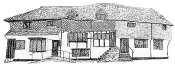 Midhurst Town Council6th July 2023To Planning and Infrastructure Committee MembersYou Are Hereby Summoned to a Meeting of thePLANNING AND INFRASTRUCTURE COMMITTEE to be held at 6.45pm on Monday 10th July 2023 in Midhurst Town Council Offices, Old Library, Knockhundred Row, Midhurst Sharon HurrTown ClerkAGENDAChairmans Announcements Apologies for Absence: To accept apologies received.Declarations of Interest: To receive from Member's declarations of Pecuniary and non-Pecuniary                interests in relation to any items included on the agenda for this meeting in accordance with The                  Localism Act 2011 and the Relevant Authorities (Disclosable Pecuniary Interests) Regulations 2012.Minutes of Meeting: 26th June 2023 Matters Arising from the Minutes: To consider matters arising from these minutes that are not on                the agenda.Public Participation Session:  Adjournment of the meeting for public questions. To allow members               of the public to address the Committee with respect to items not on the agenda but relating to               matters for which the Planning Committee have responsibility.Reconvene Meeting.Planning Applications – Midhurst: 7.1 SDNP/23/02491/HOUS3 Ashfield Close, Midhurst, West Sussex, GU29 9RPInstallation of replacement PVCU conservatory on existing base.7.2 SDNP/23/02461/LISSussex House, West Street, Midhurst, West SussexReplacement of the existing cement render to the West Street and Red Lion Street elevations of the southern building.Tree Applications – Midhurst: None9.           Decisions – To review decisions of previous applications: Verbal Report 10.         Actions - Committee to review outstanding actions.11.         SDNPA Local List Review – Consultation12. 	Ashfield Road – Consultation 14.         Matters of Report - Decisions cannot be made under this item; it is for information only.15.         Date of Next Meeting – 7.00pm, 24th July 2023